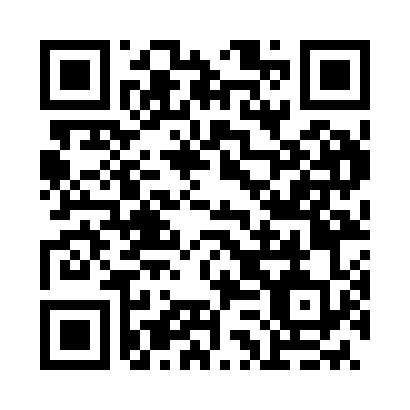 Ramadan times for Kak, HungaryMon 11 Mar 2024 - Wed 10 Apr 2024High Latitude Method: Midnight RulePrayer Calculation Method: Muslim World LeagueAsar Calculation Method: HanafiPrayer times provided by https://www.salahtimes.comDateDayFajrSuhurSunriseDhuhrAsrIftarMaghribIsha11Mon4:304:306:1012:004:015:515:517:2612Tue4:284:286:0812:004:025:525:527:2713Wed4:264:266:0612:004:035:545:547:2814Thu4:244:246:0411:594:045:555:557:3015Fri4:224:226:0211:594:055:565:567:3116Sat4:194:196:0111:594:065:585:587:3317Sun4:174:175:5911:584:075:595:597:3518Mon4:154:155:5711:584:086:016:017:3619Tue4:134:135:5511:584:106:026:027:3820Wed4:114:115:5311:584:116:036:037:3921Thu4:094:095:5111:574:126:056:057:4122Fri4:074:075:4911:574:136:066:067:4223Sat4:044:045:4711:574:146:076:077:4424Sun4:024:025:4511:564:156:096:097:4525Mon4:004:005:4311:564:166:106:107:4726Tue3:583:585:4111:564:176:126:127:4927Wed3:553:555:3911:564:186:136:137:5028Thu3:533:535:3711:554:196:146:147:5229Fri3:513:515:3511:554:206:166:167:5330Sat3:493:495:3311:554:216:176:177:5531Sun4:464:466:3112:545:227:187:188:571Mon4:444:446:2912:545:237:207:208:582Tue4:424:426:2712:545:247:217:219:003Wed4:394:396:2512:535:257:227:229:024Thu4:374:376:2312:535:267:247:249:045Fri4:354:356:2112:535:277:257:259:056Sat4:324:326:2012:535:287:267:269:077Sun4:304:306:1812:525:287:287:289:098Mon4:284:286:1612:525:297:297:299:119Tue4:254:256:1412:525:307:307:309:1210Wed4:234:236:1212:515:317:327:329:14